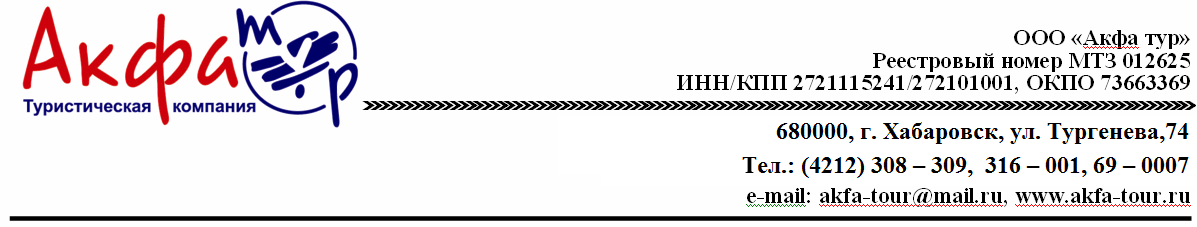 Новогодние утренники/спектакли для детей и школьников в Хабаровске на заказном автобусе!Варианты утренников/спектаклей:21 декабря.Театр Юного ЗрителяНовогоднее представление  «Снежный экспресс»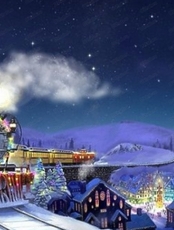 Стоимость  детского билета – 700 руб.Начало в 10:00 (и в 13:00 на выбор)22 декабря.Хабаровский краевой театр ДрамыМузыкальная сказка «Двенадцать  месяцев»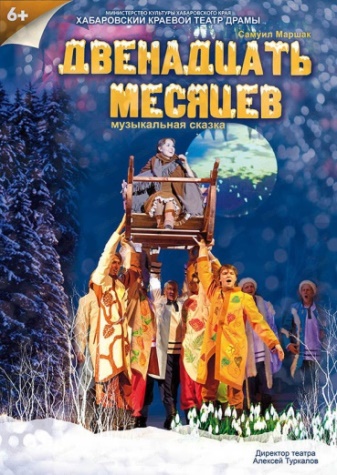 Стоимость  детского билета – 500-600 руб.Начало в 11:00 (и в 14:00 на выбор)23 декабря. Хабаровский краевой музыкальный театр
Новогодний утренник и сказка «Золушка»

Стоимость  детского билета – балкон 300-400 руб., зал 500-600 руб.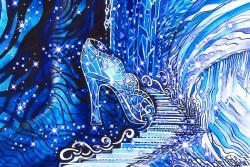 24 декабря.Хабаровский краевой театр ДрамыСпектакль «Алладин и волшебная лампа»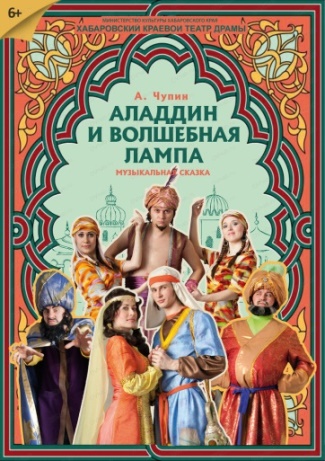 Начало в 11:00Стоимость  детского билета – 500-600 руб.24 декабря.Дискотека DED MOROZ SHOW (возраст от  10/11 лет)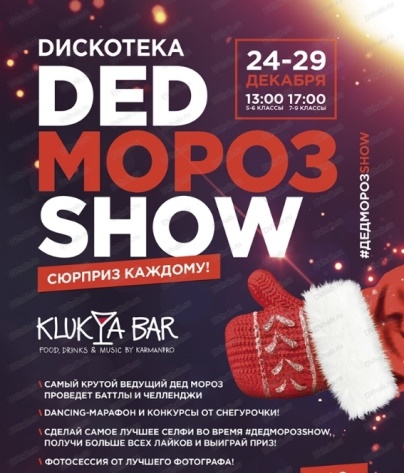 Начало в 13:00Стоимость  детского билета – 600 руб.Продолжительность программы 2 часа.Программа:Самый крутой ведущий Дед Мороз проведет баттлы и челленджиDancing-марафон и конкурсы от СнегурочкиСделай самое лучшее селфи во время #дедморозshow, получи больше всех лайков и выиграй супер приз!Светящийся сюрприз каждомуФотосессия от лучшего фртографаБезалкогольный бар, где можно будет купить прохладительные напитки и перекусить.
и это еще не всё.27 декабря и 7 января. Хабаровский краевой театр Драмы 
Спектакль «Тру-ба-ду-ры»Начало в 11:00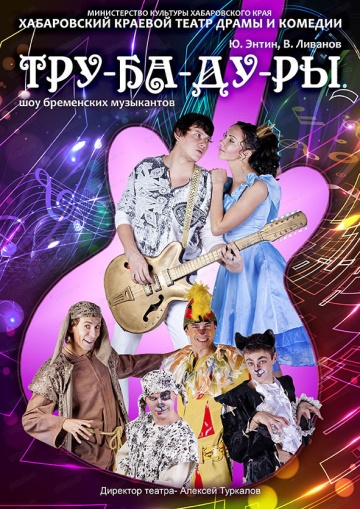 Стоимость  детского билета – 300-400 руб.Организованный трансфер по городу на заказном автобусе --  6000 руб. на группу  (300 р с человека)Один сопровождающий  - бесплатно!!!При группе -  20 человек.Возраст детей от 6 до 11/12 лет.По желанию дополнительно организация обеда в кафе – стоимость 250 руб/чел.